Муниципальное бюджетное дошкольное образовательное учреждение«Детский сад комбинированного вида №194»Мастер-класс «Креативность — один из компонентов профессиональной компетентности современного педагога ДОУ»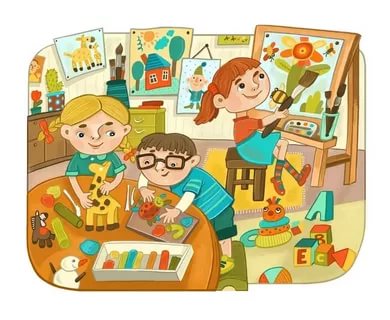 Цель: активизация деятельности педагогов в создании технологий развития творческих способностей и самостоятельного подхода решения проблемных ситуаций у детей дошкольного возраста.Задачи:• Совершенствовать профессиональное мастерство педагогов, формировать у педагогов потребность в творчестве, развивать находчивость, сообразительность, нестандартность мышления.• Вовлечь педагогов в коллективную деятельность, развивать умение и желание взаимодействовать друг с другом для решения нестандартных ситуаций.• Создать благоприятные условия для общения и взаимодействия педагогов.Добрый день, уважаемые коллеги! Меняется мир, меняются дети, значит, и компетенции педагога тоже должны  измениться. Профессиональный стандарт предлагает нам набор компетентностей современного педагога. Их можно представить в следующей модели: (модель одаренности А.А. Никитина). Основанием модели является личность, стороны треугольника соответствуют двум граням “творческости” и профессиональной компетентности. Эти грани - динамичны, постоянно совершенствуются, устремлены к вершине - мастеру.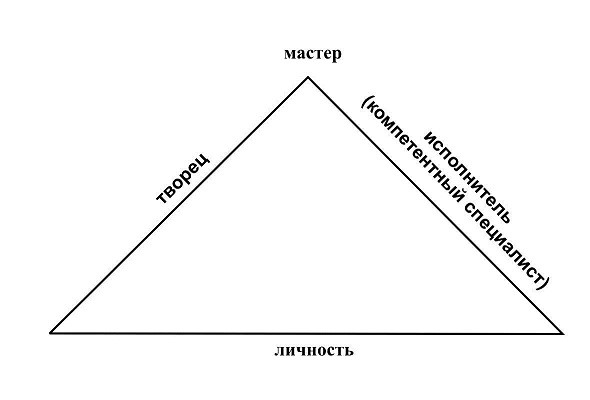 Модель  позволяет сделать вывод о необходимости развития данных характеристик каждым из педагогов. В жизни от нас часто требуется креативный подход. Способность мыслить нешаблонно делает нас остроумными, предприимчивыми. (вопросы задаются всем присутствующим).-В дошкольной педагогике актуальным является эффективное развитие творческих способностей дошкольников. -Предлагаю посмотреть на экран -фото (слайд). -Кого вы здесь узнали?Что объединяет этих людей? (на слайде фото Алина Кабаева, Валерий Леонтьев, Валентин Юдашкин, Виктор Васнецов) -……………………….-Они обладают определёнными способностями - умением, талантом, призванием. Творческие способности - это индивидуальность, присущая каждой личности. Существует ещё  много других профессий, в которых человек проявляет свои способности. -Назовите эти профессии. (артист, поэт, скульптор, писатель, учитель, воспитатель.) -Скажите, какими способностями обладает воспитатель? (доброта, коммуникативность, мобильность) -Хотите, убедиться, в том что мы творческие и креативные люди?Приглашаю фокус группу из 4 –х человек.Пройдите пожалуйста к столу.1 задание: «Новая жизнь»-Все вещи рано или поздно приходят в негодность. Но есть люди, которые не спешат расставаться с ними. Они придумывают вещам новое применение и используют их в новом качестве. Попробуйте найти не менее 3х новых применений ненужным предметам: -использованных жёстких дисков; - бутылочных пробок;-ведерко из-под майонеза. (Пока работают рассказать, для чего это задание)Психологический смысл упражнения.Упражнение даёт наглядный материал для обсуждения качеств творческого мышления, таких, как беглость, оригинальность, гибкость.-Посмотрим, как справились коллеги.2 задание. «Друдлы»-Коллеги, а кто из вас знает, что такое друдлы?-………………………….. -Выберите себе картинки и попробуйте закончить образ. Для повышения своей креативности попытайтесь найти такое значение картинки, которое не сразу приходит на ум.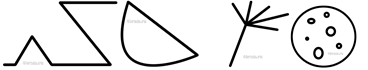 (Пока работают рассказать, для чего это задание) Друдлы-( головоломки для развития воображения и креативности) - задачи, в которых требуется домыслить, что изображено на рисунке. Основой друдла могут быть каракули и кляксы. Часто друдлы загадываются детям для расширения их кругозора, и поэтому  друдлы-картинки можно встретить в различных детских книжках. Так же использовать друдлы можно и  взрослым для развития навыков творческого мышления.-Вернёмся к нашей фокус группе. -Что же у вас получилось?-……………………………3 задание: «Сторителлинг» Недавно я обратила своё внимание на такой новый интерактивный метод, как «сторителлинг». - Встречали ли вы раньше этот термин?-……………………..Storytelling (сторителлинг)- это английское слово.В переводе на русский — рассказывание различных историй. Он заинтересовал меня тем, что раскрывает  творческие способности, развивает познавательный интерес. Предлагаю   вам из ваших картинок- друдлов сочинить историю: но пржде чем  сочинять историю ознакомимся структурой техники  сторителлинга. (Слайд)В структуру техники сторителлинг входят следующие основные элементы.1. Вступление - вызвать у слушателя интерес и увлечь его. 
2. Развитие события - эта часть дает возможность основательнее проникнуть в проблему или конфликт, о котором рассказывается в вступлении. 
3. Кульминация - когда напряжение доходит до апогея и появляется разрешение поставленной проблемы. 4. Заключение - должно быть краткое заключение, которое подытоживает рассказ одним предложением. Как в басне - мораль.-Я начинаю, а вы продолжайте  произносить по одному предложению. И так далее, пока история не будет окончена. Взрослым сочинять истории сложнее, чем детям, - нет детской непосредственности, свободы, полета фантазии... А дошколятам нравится - они не боятся сказать что-то не так.4 Рефлексия «Рифмовки». ( Включать музыку)«Отрефлексируй», что ты мыслил,
Что ощущал ты «от» и «до»,
Не бойся, как обычно, если
Ты скажешь что-нибудь не то.Любая мысль -к открытью дверца,
Любое чувство - к мысли путь,
Мы все способны - в это верьте -
За горизонты заглянуть!Описание упражнения.

 Подведем итог МАСТЕР-КЛАССА и завершим его креативно. -Выберите фразы, которые вам понравились и закончите их:

- Мы встречались, мы играли, креативность развивали.

- Креативность - что за птица?

- Нам запомнилось так ярко.

- Завершается наш мастер-класс...В   момент “прощания” предлагаю вам «Корзину пожеланий». Передавая корзину друг другу по кругу, достаете из неё по одному предмету.  Начиная со слов: “я тебе желаю”, придумываете пожелание, ассоциируя его с данным предметом и дарите друг другу.Например, бокал – «Я желаю тебе, чтоб этот бокал для тебя был всегда на половину полон, чем на половину пуст».Заключительные слова ведущего - Знаете, какое различие делал Гилфорд (автор одного из классических исследований) между креативными людьми и всеми остальными? Креативные ищут множество ответов на один вопрос, а все остальные ищут единственно правильный ответ из всех возможных. Так вот я вам желаю найти множество нестандартных ответов на единственно возможный ответ. И научить этому своих воспитанников.Уважаемые коллеги, мне было приятно с вами работать, мы ещё раз убедились, что вы все креативные люди, так как в нашей профессии, без креативного подхода не будет результата. Желаю вам успехов в работе! Спасибо за внимание!